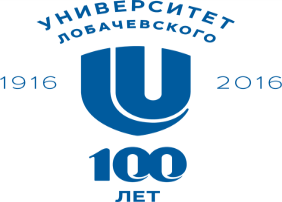 МИНИСТЕРСТВО ОБРАЗОВАНИЯ И НАУКИ РОССИЙСКОЙ ФЕДЕРАЦИИФедеральное государственное автономное образовательное учреждение высшего образования «Национальный исследовательский Нижегородский государственный университет им. Н.И. Лобачевского» (ННГУ)Уважаемые коллеги!30 марта — 1 апреля 2016 г. на базе Национального исследовательского Нижегородского государственного университета имени Н.И. Лобачевского (ННГУ) будет проводиться третья междисциплинарная Школа молодых ученых «Новые формы общественных конфликтов и социального взаимодействия в эпоху глобализации». К участию в ее работе приглашаются магистранты и аспиранты отечественных и зарубежных вузов. Тема третьей Школы — «Социально-политическое измерение современных наук о жизни: вопросы теории и исследовательских практик».Основное внимание в рамках лекционных и семинарских занятий будет уделено- анализу междисциплинарных подходов к исследованию проблем биовласти и биоэтики в постиндустриальном контексте;- обсуждению взаимосвязи феномена постгуманизма и проблем национальной и международной безопасности;- знакомству с психофизиологическими методиками в политическом консалтинге и прогнозировании социально-политических процессов;- изучению социально-психологических и политико-культурных факторов формирования, распространения и репрезентации современных молодежных солидарностей;- проблемам и перспективам региональной социальной политики;- конструированию и депроблематизации социальных проблем в современном российском обществе;- предупреждению и преодолению рисков в предпринимательской деятельности;- критике идеологии  Human  enhancement.Среди преподавателей — ведущие эксперты отечественных и зарубежных научных центров:- Елена Омельченко (д.с.н., профессор НИУ «Высшая школа экономики»);- Иксэндэр Ясавеев (д.с.н., ассоциированный профессор НИУ «Высшая школа экономики»);- Игорь Кобылин (к.филос.н., доцент Нижегородской государственной медицинской академии);- Владимир Александрович Кутырев (д.филос.н., профессор, ННГУ);- Хорст Боссонг (PhD, декан факультета образовательных наук университета Дуйсбург-Эссена, Германия); - Франсиско Бретонес (PhD, профессор университета Гранады, Испания).Организаторами Школы выступают подразделения ННГУ:- Институт аспирантуры и докторантуры,- Факультет социальных наук,- Институт международных отношений и мировой истории,- Исследовательская аспирантская школа «Социально-политические процессы в условиях глобализации».В программу работы будет включена презентация участниками собственных исследовательских проектов по проблематике Школы. Авторы лучших проектов могут быть поощрены правом опубликовать результаты соответствующих исследований в электронных и печатных изданиях ННГУ (по согласованию с редколлегиями).Отбор участников Школы производится на конкурсной основе. Оплата проезда и проживания в Н. Новгороде — за счет направляющей стороны. Для участия в Школе необходимо до 20 марта 2016 г. направить на адрес Оргкомитета (sumschoolunn-2014@yandex.ru и дополнительно irinapetrova@mail.ru) заявку, включающую:- Ф.И.О. (полностью);- сведения о месте учебы и выполняемой учебной программе (тема магистерской или кандидатской диссертации), Ф.И.О. научного руководителя;- описание (объемом до 10 тыс. печ. знаков) исследовательского проекта, презентацию которого планируется осуществить в рамках Школы (обязательно обоснование актуальности, цели и задач, методологии, новизны и степени апробации / реализации проекта);- сканированный вариант рекомендации научного руководителя.Результаты конкурсного отбора и дополнительная информация по программе работы Школы будут объявлены не позднее 25 марта 2016 г.С наилучшими пожеланиямии надеждой на сотрудничествоОргкомитет Школы.